Publicado en  el 11/11/2013 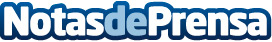 El metro de Oporto, un proyecto de SENER, recibe el premio de diseño urbano sostenible de la Universidad de Harvard El metro de Oporto ha recibido el Veronica Rudge Green Prize, concedido cada dos años por la Escuela de Diseño de la Universidad de Harvard a proyectos que destacan por su excelencia en diseño urbano sostenible. El grupo de ingeniería y tecnología SENER ha sido una de las firmas protagonistas en este proyecto, pues ha estado implicada en todas las fases del proceso de implementación de la red, como responsable de la asistencia técnica a su construcción y puesta en marcha.Datos de contacto:SENERNota de prensa publicada en: https://www.notasdeprensa.es/el-metro-de-oporto-un-proyecto-de-sener-recibe_1 Categorias: Premios Otros Servicios Universidades Construcción y Materiales http://www.notasdeprensa.es